§121.  Office; bond; salary; deputy; feesThe Treasurer of State shall keep the office at the seat of government and give the bond required by the Constitution to the State of Maine, with 2 or more surety companies authorized to transact business in the State, as sureties, in the penal sum of not less than $500,000. Each surety company shall give bond for only a fractional part of the total penal sum and shall be held responsible for its proportional share of any loss.  [PL 2005, c. 683, Pt. C, §1 (AMD).]The Treasurer of State may not receive any other fee, emolument or perquisite in addition to the salary.  [PL 2005, c. 683, Pt. C, §1 (AMD).]The chief clerk in the office of the Treasurer of State is designated as "deputy treasurer of state." In the event of a vacancy in the office of Treasurer of State, the deputy treasurer of state shall act as the Treasurer of State until a Treasurer of State is elected by the Legislature, and the deputy treasurer shall give bond to the State, with sureties, to the satisfaction of the Governor for the faithful discharge of the trust. In the event of the absence or disability of the Treasurer of State, the deputy treasurer of state shall act as the Treasurer of State to perform the duties of the office, including the exercise of all the Treasurer of State's rights and obligations as a member or ex officio member of any governing board of directors.  [PL 2005, c. 683, Pt. C, §1 (AMD).]SECTION HISTORYPL 1965, c. 412, §§6-A (AMD). PL 1967, c. 476, §8 (AMD). PL 1969, c. 132, §3 (AMD). PL 1969, c. 504, §5 (AMD). PL 1975, c. 771, §34 (AMD). PL 2005, c. 683, §C1 (AMD). The State of Maine claims a copyright in its codified statutes. If you intend to republish this material, we require that you include the following disclaimer in your publication:All copyrights and other rights to statutory text are reserved by the State of Maine. The text included in this publication reflects changes made through the First Regular Session and the First Special Session of the131st Maine Legislature and is current through November 1, 2023
                    . The text is subject to change without notice. It is a version that has not been officially certified by the Secretary of State. Refer to the Maine Revised Statutes Annotated and supplements for certified text.
                The Office of the Revisor of Statutes also requests that you send us one copy of any statutory publication you may produce. Our goal is not to restrict publishing activity, but to keep track of who is publishing what, to identify any needless duplication and to preserve the State's copyright rights.PLEASE NOTE: The Revisor's Office cannot perform research for or provide legal advice or interpretation of Maine law to the public. If you need legal assistance, please contact a qualified attorney.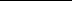 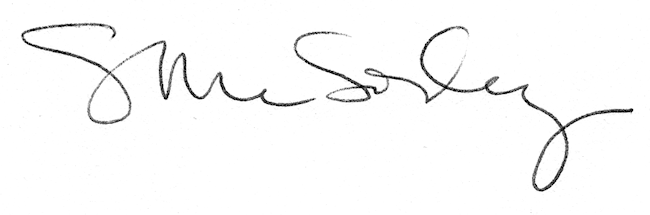 